                                         บันทึกข้อความ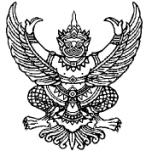 ส่วนราชการ    สำนักปลัด  องค์การบริหารส่วนตำบลวังทอง  อำเภอนาวัง  จังหวัดหนองบัวลำภูที่   สป ๗๔๙๐๑.๑ /๒๕๖๖     				วันที่   ๖   เดือน  กุมภาพันธ์  พ.ศ.  ๒๕๖๖เรื่อง   การประเมินผลการปฏิบัติราชการของข้าราชการ พนักงานจ้าง รอบการประเมิน ครั้งที่ ๑ ประจำปี ๒๕๖๖ (วันที่ ๑ ตุลาคม ๒๕๖๕ ถึง ๓๑ มีนาคม ๒๕๖๖)เรียน  ปลัดองค์การบริหารส่วนตำบลวังทอง รองปลัด/ผู้อำนวยการกอง/หัวหน้าส่วนราชการ/หัวหน้าฝ่าย..................................................................................................................................................................................................		ตามที่องค์การบริหารส่วนตำบลวังทอง ได้ประกาศหลักเกณฑ์และวิธีประเมินผลการปฏิบัติงานของข้าราชการและพนักงาจ้าง ในสังกัดองค์การบริหารส่วนตำบลวังทอง ประจำปี ๒๕๖๖ และขอให้ผู้ประเมินและประชุมชี้แจงมอบนโยบายและวางเป้าหมายการปฏิบัติราชการประจำปี ๒๕๖๖ และซักซ้อมการประเมินผลการปฏิบัติราขการของข้าราชการและพนักงานจ้าง รอบการประเมินครั้งที่ ๑ เมื่อวันที่ ๑ ตุลาคม ๒๕๖๕ นั้น		เนื่องจากองค์การบริหารส่วนตำบลวังทอง ได้กำหนดให้นำการประเมินจริยธรรมเจ้าหน้าที่ของรัฐไปใช้ในการประเมินผลการปฏิบัติราชการของข้าราชการ และพนักงานจ้างประจำปี ๒๕๖๖ ในส่วนพฤติกรรมการปฏิบัติราชการหรือสมรรถนะ มีสัดส่วนคะแนนร้อยละ ๓๐ ดังนั้น องค์การบริหารส่วนตำบลวังทอง จึงขอให้ท่านและเจ้าหน้าที่ที่เกี่ยวข้องดำเนินการตามคำแนะนำในการประเมินพฤติกรรมทางจริยธรรมเจ้าหน้าที่ของรัฐไปใช้ในการประเมินผลการปฏิบัติราชการของข้าราชการ พนักงานจ้าง ประจำปี ๒๕๖๖ ให้ผู้บังคับบัญชาทุกระดับได้กำกับพฤติกรรมทางจริยธรรมของผู้ใต้บังคับบัญชาในสังกัด		จึงเรียนมาเพื่อดำเนินการและถือปฏิบัติ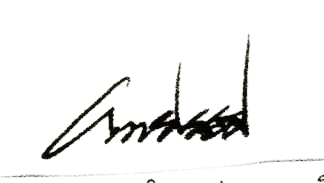 							(นายทองคำ  ประพฤติธรรม)						   นายกองค์การบริหารส่วนตำบลวังทองคำแนะนำในการประเมินพฤติกรรมทางจริยธรรมเจ้าหน้าที่ของรัฐไปใช้ในการประเมินผลการปฏิบัติราชการของข้าราชการ พนักงานจ้าง ประจำปี ๒๕๖๖...................................................................................................	๑.ให้ผู้ประเมินดำเนินการประเมินพฤติกรรมทางจริยธรรมของผู้รับการประเมินโดยพิจารณาจากความประพฤติและพฤติกรรมทางจริยธรรมที่สอดคล้องกับองค์ประกอบ ดังนี้	๑.๑ ประกาศคณะกรรมการมาตรฐานการบริหารงานบุคคลส่วนท้องถิ่น เรื่อง ประมวลจริยธรรมพนักงานส่วนท้องถิ่น	๑.๒ ข้อกำหนดจริยธรรม เจ้าหน้าที่ของรัฐสังกัดองค์การบริหารส่วนตำบลวังทอง ประจำปีงบประมาณ ๒๕๖๖	๑.๓ แนวทางในการประพฤติตนทางจริยธรรมที่ควรทำและไม่ทำ (Dos & Don ts) ของข้าราชการ ข้าราชการครู บุคลากรทางการศึกษา และพนักงานจ้าง ประจำปีงบประมาณ พ.ศ.๒๕๖๖	๑.๔ การเข้าร่วมงานพระราชพิธี รัฐพิธี พิธี และกิจกรรมขององค์การบริหารส่วนตำบลวังทอง หรือจังหวัดหนองบัวลำภู หรือหน่วยงานอื่น	ภายใต้การสังเกต จดบันทึกและประเมินโดยผู้บังคับบัญชาที่อยู่บนพื้นฐานของความเป็นระบบ มีมาตรฐานและให้ความเป็นธรรม	๒.ให้ผู้ประเมินพิจารณาคะแนนจากการประเมินพฤติกรรมหรือสมรรถนะ (สมรรถนะหลัก สมรรถนะประจำสายงาน สมรรถนะประจำผู้บริหาร) โดยอ้างอิงจาก	๒.๑ข้อกำหนดสมรรถนะที่กำหนดไว้ในคู่มือพจนานุกรมสมรรถนะที่ใช้ในการประเมินดผลการปฏิบัติราชการของข้าราชการ และพนักงานจ้าง	๒.๒ ผลการประเมินพฤติกรรมทางจริยธรรมของผู้รับการประเมินตามข้อ ๑	๓.กรณีมีปัญหา/อุปสรรค หรือข้อเสนอแนะเกี่ยวกับการประเมินพฤติธรรมทางจริยธรรมเจ้าหน้าทีของรัฐ ขอให้แจ้งฝ่ายวินัยและส่งเสริมคุณธรรม กองการเจ้าหน้าที่